	7.pielikumsPriekules novada pašvaldības domes2015.gada 29.oktobra sēdes protokolam Nr.15,7.§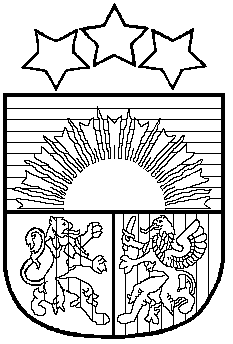 LATVIJAS REPUBLIKAPRIEKULES NOVADA PAŠVALDĪBAS DOMEReģistrācijas Nr. 90000031601, Saules iela 1, Priekule, Priekules novads, LV-3434, tālrunis 63461006, fakss 63497937, e-pasts: dome@priekulesnovads.lvLĒMUMSPriekulē2015.gada 29.oktobrī                     	                                                                             Nr.157.Par grozījumiem Priekules novada pašvaldības pedagogu amatu un amatalgu sarakstā Priekules vidusskolai no 2015.gada novembra līdz 2016.septembrimAtbilstoši izstrādātājai Kārtībai, kādā finansē pedagoģiskos amatus Priekules novada izglītības iestādēs, 2015.gada septembrī tika apstiprināts pedagogu amatu un amatalgu saraksts no 2015.gada oktobra līdz 2016.gada septembrim. (2015.gada 24.septembra sēdes protokols Nr 14, 28.§.)	Lai veiksmīgāk varētu organizēt mācību procesu Priekules vidusskola ir lūgusi pārskatīt piešķirtās pedagoga palīga un logopēda likmes sadalījumu, palielinot slodzi pedagoga palīgam par 0,1, vienlaikus samazinot slodzi par 0,1 logopēdam. Papildus finansējumu šīs izmaiņas neparedz.Pamatojoties uz likuma „Par pašvaldībām” 21.panta pirmās daļas 13.punktu, kas nosaka, ka tikai dome var noteikt domes priekšsēdētāja, viņa vietnieka, vietējās pašvaldības administrācijas darbinieku, pašvaldības iestāžu vadītāju un citu pašvaldības amatpersonu un darbinieku atlīdzību,Atklāti balsojot PAR - 10 deputāti (Vija Jablonska, Inita Rubeze, Inese Kuduma, Rigonda Džeriņa, Vaclovs Kadaģis, Andis Eveliņš, Mārtiņš Mikāls, Arta Brauna, Gražina Ķervija, Andris Džeriņš); PRET -  nav; ATTURAS -  nav; Priekules novada pašvaldības dome NOLEMJ:Apstiprināt grozījumus Priekules novada pašvaldības pedagogu amatu un amatalgu sarakstā Priekules vidusskolai no 2015.gada novembra līdz 2016.septembrim saskaņā ar lēmumam pievienoto  pielikumu.Pielikumā: Grozījumi Priekules novada pašvaldības pedagogu amatu un amatalgu sarakstā no 2015.gada novembra līdz 2016.septembrim uz 1 lp.Pašvaldības domes priekšsēdētāja        					      V.JablonskaPielikumsPriekules novada pašvaldības domes 29.10.2015.lēmumam  (prot.Nr.15.,7.§)Priekules novada pašvaldības amatu un amatalgu saraksts Priekules vidusskolaino 2015.gada novembra līdz 2016.septembrim (Pedagogi)IestādeAmata nosaukumsKods pēc profesiju klasifikatoraSlodzeDarba stundu skaits nedēļāMēneša darba alga, EURPriekules vidusskolaPriekules vidusskolaPriekules vidusskola09.2101Logopēds2266 030,296,09140,3009.2101Pedagoga palīgs2359 05130,0483,78